新たな消費獲得のため、WEB等を使った新規販路開拓を！”クルマのまち豊田“から”美味しい豊田“をお届けするWEBサイト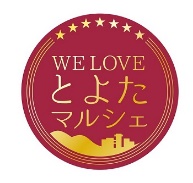 WE LOVEとよたマルシェ202４年度加盟事業所募集市内事業者が生産・販売している豊田の魅力ある加工食品・農産物・飲料（酒類含む）をWEBサイトにて紹介し、豊田商工会議所の幅広いネットワークを活用して、販路拡大・集客を支援します。ぜひ、広報媒体の一つとしてご活用ください。　　　　　　　　　お申込は裏面をご覧ください。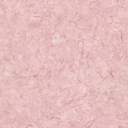 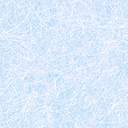 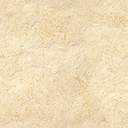 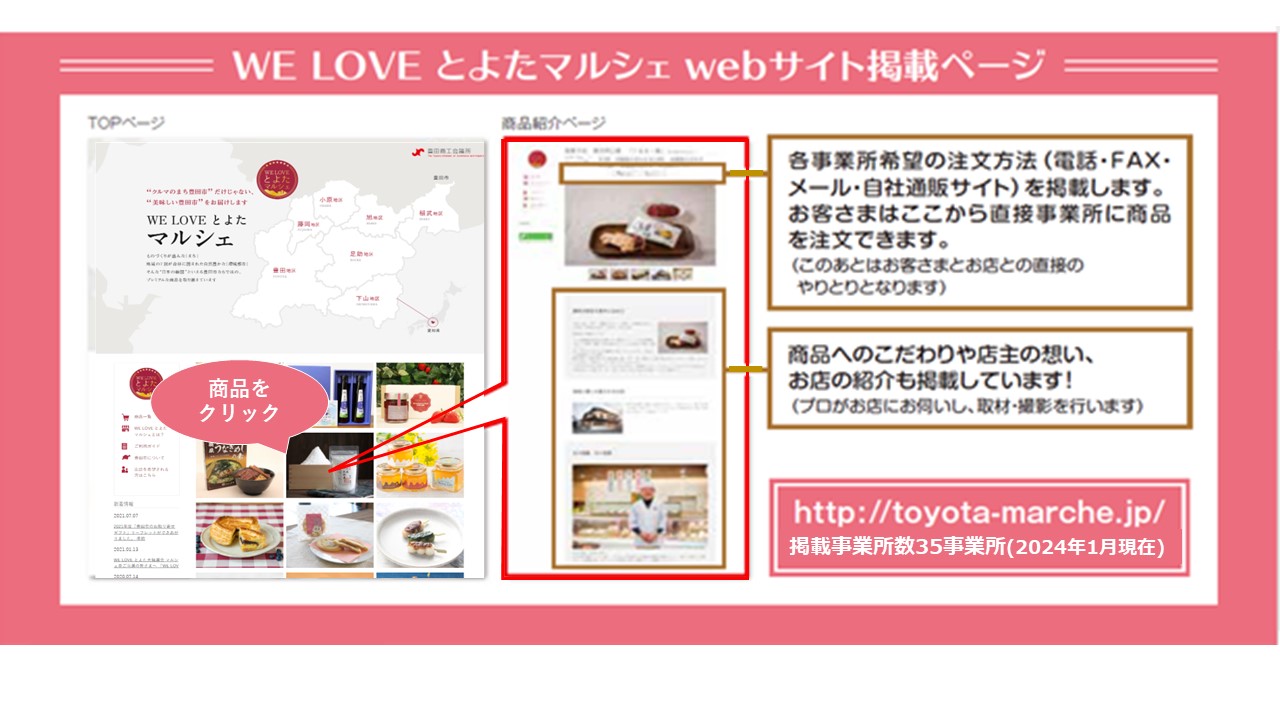 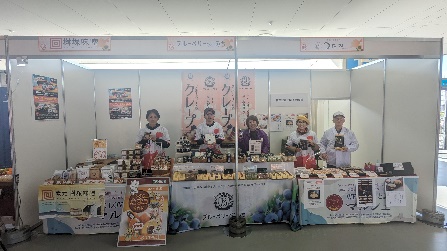 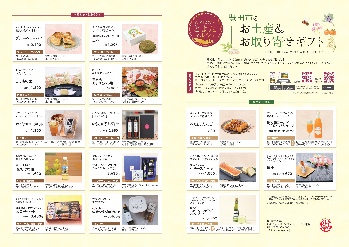 掲載内容：１事業所１ページ（メイン１品、サブ２品まで、店舗・生産者情報）年会費：豊田商工会議所会員１２,０００円、豊田市内商工会会員１８,０００円　※いずれも税込み　　　　　年会費には、商材の取材費、パンフレット・HP制作費を含みます。（掲載期間：２０２４年４月～２０２５年３月）申込方法：下欄申込書を郵送・メール等でお送りください。　　　　　＜郵送＞〒471-8506　豊田市小坂本町1-25　豊田商工会議所 事業推進部　宛　　　　　＜Mail＞toyota-genkiproject@toyota.or.jpお問合せ：豊田商工会議所 事業推進部　伊藤　TEL：0565-32-4595　FAX：0565-34-1777＜WE LOVE とよたマルシェ　２０２4年度加盟店　申込書＞Mail:toyota-genkiproject@toyota.or.jp豊田商工会議所　事業推進部 伊藤　宛　　　　　募集締切：2024年2月２日（金）事業所名：代表者役職：　　　　　　　　　　　　　　代表者名：住所：〒（掲載）担当者役職：　　　　　　　　　　担当者名電話番号：　　　　　　　　　　　　　　　FAX:担当者メールアドレス掲載店舗名商品/商品の説明（簡潔に）掲載店舗名※申込書にご記入いただいた情報は、適切に管理し当事業の運営のみに利用いたします。